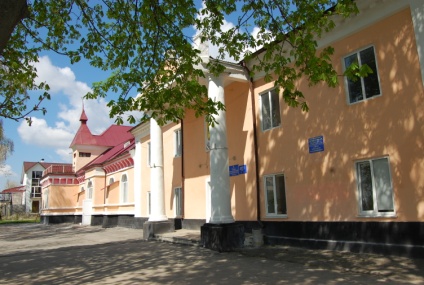                                                 Палац Красінських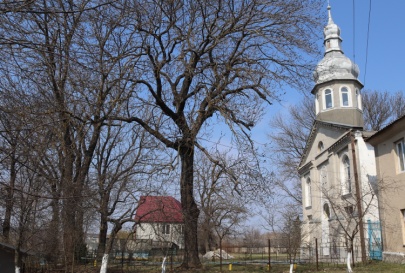 МонастирКапуцинів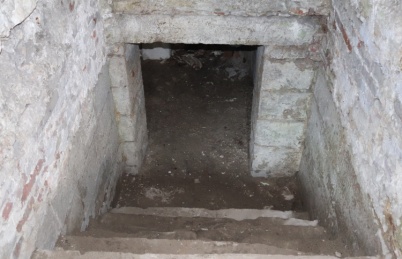                                                         Монастир                                                   Капуцинів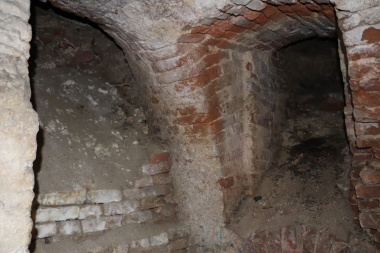        Монастир       Капуцинів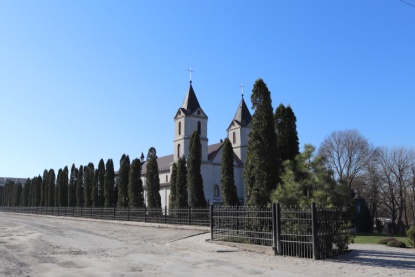 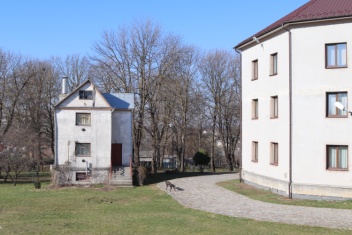                                                 Мурований                                                  костелМурований       костел                Зупинки:1 .   Монастир  капуцинів.2. Храм  святого  Михаїла  Архангела (костел)3. Палац  Завойка.4. Лютеранська  кірха.5. Свято-Михайлівська церква.6.Історико-краєзнавчий  музей7. Палац Красінських.      Дунаєвецька міська рада туристично інформаціїний центр«Маленьке місто з великою душею»              ТУРИСТИЧНИЙ МАРШРУТ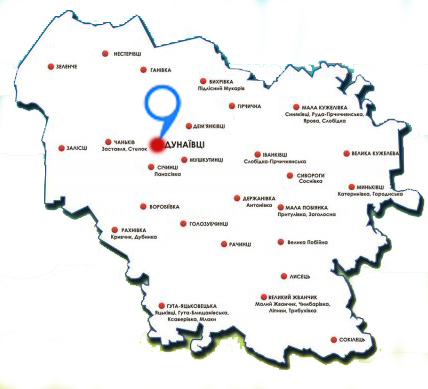 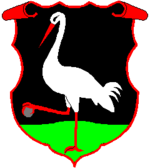 